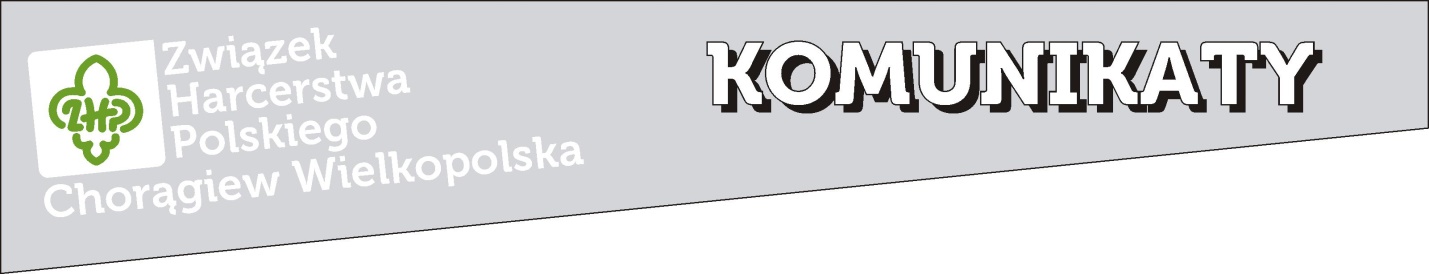 nr 05/655/2020                                                                                06 lutego 2020 rokuHarcerska Akademia Rozwoju PedagogicznegoW marcu 2020 roku rusza już czwarty z kolei moduł w Harcerskiej Akademii Rozwoju Pedagogicznego. Tym razem forma adresowana jest do namiestników i drużynowych pełniących funkcję powyżej 3 lat. Zajęcia prowadzone będą przez kadrę akademicką Akademii Pedagogiki Specjalnej oraz doświadczonych instruktorów ZHP.Zachęcam do aktywności w rozpowszechnianiu informacji, w hufcach, w których już działają namiestnictwa, ale także w tych, gdzie staracie się wspomóc ich powstanie.hm. Kinga PelecWielkopolski Plebiscyt InstruktorskiDo 11 lutego trwa głosowanie w pierwszym Wielkopolskim Plebiscycie Instruktorskim. Zapraszamy do oddania głosów na swoich faworytów. http://plebiscyt.zhp.wlkp.pl/phm. Marianna KłosInformacja o korzystaniu ze środowiska                                            PRZYPOMNIENIEPrzypominam, że do 10 lutego należy przesłać informację za rok 2019 o korzystaniu ze środowiska. Informacja dotyczy:samochodów i innych urządzeń spalinowych wraz z ilością zużytego paliwa ilości zużytego paliwa (węgiel, drewno, gaz) w obiektach harcerskichilości pobranej wody z własnego ujęcia (własna studnia) i ilości odprowadzonych ścieków do gruntu (doły chłonne) Informacje proszę podać w tabelkach znajdujących się w załączniku do komunikatu i przesłać na adres: biuro@zhp.wlkp.pl Informację przesłały Hufce: Jarocin, Koło, Konin, Piła, Poznań Grunwald.hm. Janusz WolskiAkcja 1% dla ZHPW repozytorium ZHP dostępne są materiały związane z przekazywaniem 1% na rzecz ZHP. W folderze można znaleźć szablony postów na portal Facebook i Instagram, ulotkę, kalendarzyk oraz wzór noty prasowej. Prosimy na początku o zapoznanie się z załączoną do materiałów instrukcją obsługi.https://gkzhp.sharepoint.com/:f:/r/sites/e-zhp/Repozytorium/3_Szablony%20-%20wydarzenia/1%20procent/1%20procent%202020?csf=1&e=wUmDTWphm. Marianna KłosKatalog Identyfikacji Wizualnej ZHPW repozytorium znajduję się również bardzo ważny dokument o nazwie Katalogi Identyfikacji Wizualnej ZHP. W tym dokumencie można zapoznać się z poprawnym formami wykorzystywania logo ZHP. Zachęcam do zapoznania się z wytycznymi. https://gkzhp.sharepoint.com/:b:/r/sites/e-zhp/Repozytorium/Katalog%20Identyfikacji%20Wizualnej%20ZHP-2016-07-01.pdf?csf=1&e=ViYi0Vphm. Marianna KłosInstagram TakeoverW naszej chorągwi działa program Instagram Takeover. Daje on możliwość "wypożyczenia" profili naszej chorągwi do przeprowadzenia relacji z wydarzeń w hufcach. Formularz zgłoszeniowy dostępny jest na http://www.zhp.wlkp.pl/instagram-take-over/phm. Marianna KłosZałączniki:komunikat Inspektora Ochrony Danychinformacja o korzystaniu ze środowiska